Juletrefest for BarnChildren’s Christmas PartySaturday December 10, 2022 1:00-3:00 PMScandinavian Cultural Center 206 Waltham St West Newton, MA 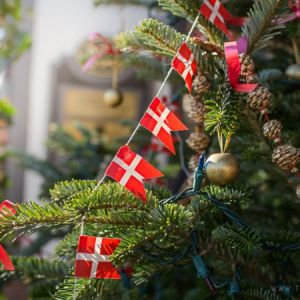 Julenisse - Storytelling - Crafts - Refreshments - SingingAdult Admission: $2.00 Children: FreeBring a gift with the child’s name on it for each child you bringInformation:  cultural@norumbegasofn.org Sponsored byNorumbega Lodge #3-506, Sons of Norwaywww.norumbegasofn.org